СОБРАНИЕ ПРЕДСТАВИТЕЛЕЙ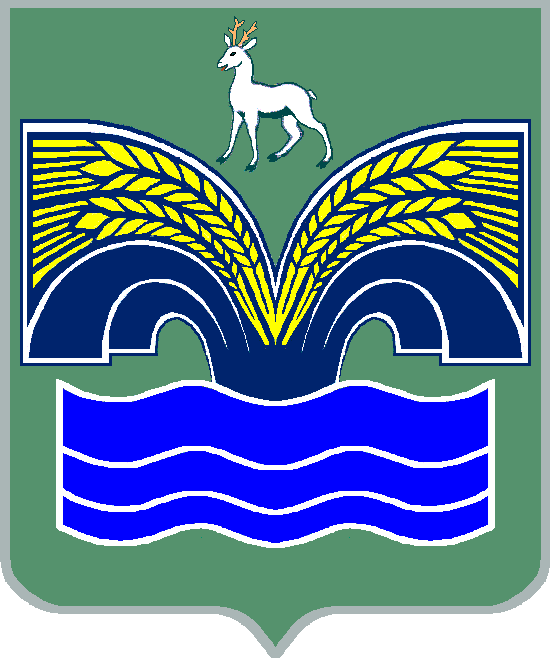 СЕЛЬСКОГО ПОСЕЛЕНИЯ БОЛЬШАЯ КАМЕНКАМУНИЦИПАЛЬНОГО РАЙОНА КРАСНОЯРСКИЙСАМАРСКОЙ ОБЛАСТИТРЕТЬЕГО СОЗЫВАРЕШЕНИЕот 30 октября 2018 года № 45Об исполнении бюджета сельского поселения Большая Каменка муниципального района Красноярский Самарской области за 9 месяцев 2018 года 		Рассмотрев утвержденный постановлением администрации  сельского поселения Большая Каменка муниципального района Красноярский Самарской области от 10 октября 2018 года № 38 отчёт об исполнении бюджета сельского поселения Большая Каменка за 9 месяцев 2018  года и руководствуясь ст.77 Устава сельского поселения Большая Каменка, п.4 ст.26 Положения о бюджетном устройстве и бюджетном процессе сельского поселения Большая Каменка, утверждённого решением Собрания представителей сельского поселения Большая Каменка от 19 июля 2017 года № 18, Собрание представителей сельского поселения Большая Каменка муниципального района Красноярский Самарской области РЕШИЛО: 1. Отчёт об исполнении бюджета сельского поселения Большая Каменка муниципального района Красноярский Самарской области за 9 месяцев 2018  года принять к сведению (прилагается).  2. Настоящее  решение  вступает  в силу со дня его принятия.Приложение № 1 к решению Собрания представителей сельского поселения Большая Каменкамуниципального района Красноярский Самарской области от 30 октября 2018 года № 45        Доходы бюджета сельского поселения Большая Каменка за 9 месяцев 2018 года по кодам видов доходов, подвидов доходов, классификации операций сектора государственного управления, относящихся к доходам бюджета                                                                                                                                                                                                          в тыс.руб.Приложение № 2 к решению Собрания представителей сельского поселения Большая Каменкамуниципального района Красноярский Самарской области от 30 октября 2018 года № 45 Ведомственная структура расходов бюджета поселения за 9 месяцев 2018  года                                                                                                                                      в тыс. руб.Приложение № 3 к решению Собрания представителей сельского поселения Большая Каменкамуниципального района Красноярский Самарской области от 30 октября 2018 года № 17 Распределение бюджетных ассигнований по разделам, подразделам, целевым статьям (муниципальным программам и непрограммным направлениям деятельности), группам и подгруппам видов расходов классификации расходов бюджета поселения за 9 месяцев 2018 года                                                                                                                                                    в тыс.руб.Приложение № 4 к решению Собрания представителей сельского поселения Большая Каменкамуниципального района Красноярский Самарской области от 30 октября 2018 года № 45 ИСТОЧНИКИвнутреннего финансирования дефицита местного бюджета за 9 месяцев 2018 года                                                                                                                    в тыс. руб.           Приложение № 5 к решению Собрания представителей сельского поселения Большая Каменкамуниципального района Красноярский Самарской области от 30 октября 2018 года № 45 СВЕДЕНИЯо муниципальных служащихадминистрации сельского поселения Большая Каменка                                                                                 в тыс. руб.Председатель Собрания представителей сельского поселения Большая Каменка муниципального района КрасноярскийСамарской области                                                                                      _________________ А.В.ЕрмолаевГлава сельского поселения Большая Каменка муниципального района КрасноярскийСамарской области                                                           _______________ О.А. ЯкушевКод бюджетной классификацииНаименование доходаПлан на годИсполне-но за 9 месяцев000 100 00000 00 0000 000Налоговые и неналоговые доходы3 228,52 114,4000 101 00000 00 0000 000Налоги на прибыль, доходы250,0238,4000 101 02000 01 0000 110Налог на доходы физических лиц250,0238,4000 101 02010 01 0000 110Налог на доходы физических лиц с доходов, источником которых является налоговый агент, за исключением доходов, в отношении которых исчисление и уплата налога осуществляются в соответствии со статьями 227, 2271 и 228 Налогового кодекса Российской Федерации200,0236,8000 101 02020 01 3000 110Налог на доходы физических лиц с доходов, полученных от осуществления деятельности физическими лицами, зарегистрированных в качестве индивидуальных предпринимателей, нотариусов, занимающихся частной практикой, адвокатов, учредивших адвокатские кабинеты, и других лиц, занимающихся частной практикой в соответствии со статьей 227 Налогового кодекса Российской Федерации (суммы денежных взысканий (штрафов) по соответствующему платежу согласно законодательству Российской Федерации)0,00,2Налог на доходы физических лиц с доходов, полученных физическими лицами в соответствии со статьей 228 Налогового кодекса Российской Федерации50,01,4000 101 02030 01 1000 110Налог на доходы физических лиц с доходов, полученных физическими лицами в соответствии со статьей 228 Налогового кодекса Российской Федерации (сумма платежа (перерасчеты, недоимка и задолженность по соответствующему платежу, в том числе по отмененному)50,00,0000 101 02030 01 3000 110Налог на доходы физических лиц с доходов, полученных физическими лицами в соответствии со статьей 228 Налогового кодекса Российской Федерации (суммы денежных взысканий (штрафов) по соответствующему платежу согласно законодательству Российской Федерации)0,01,4000 103 00000 00 0000 000Налоги на товары (работы, услуги), реализуемые на территории Российской Федерации991,0783,6000 103 02230 01 0000 110Доходы от уплаты акцизов на дизельное топливо, подлежащие распределению между бюджетами субъектов Российской Федерации и местными бюджетами с учетом установленных дифференцированных нормативов отчислений в местные бюджеты 369,6341,2000 103 02240 01 0000 110Доходы от уплаты акцизов на моторные масла для дизельных и (или) карбюраторных (инжекторных) двигателей, подлежащие распределению между бюджетами субъектов Российской Федерации и местными бюджетами с учетом установленных дифференцированных нормативов отчислений в местные бюджеты2,93,1000 103 02250 01 0000 110Доходы от уплаты акцизов на автомобильный бензин, подлежащие распределению между бюджетами субъектов Российской Федерации и местными бюджетами с учетом установленных дифференцированных нормативов отчислений в местные бюджеты675,6515,7000 103 02260 01 0000 110Доходы от уплаты акцизов на прямогонный бензин, подлежащие распределению между бюджетами субъектов Российской Федерации и местными бюджетами с учетом установленных дифференцированных нормативов отчислений в местные бюджеты-57,1-76,4000 105 00000 00 0000 110Налоги на совокупный доход137,5209,6000 105 03010 01 0000 110Единый сельскохозяйственный налог137,5209,6000 106 00000 00 0000 000Налоги на имущество1 770,0802,8000 106 01000 00 0000 110Налог на имущество физических лиц170,021,2000 106 01030 10 0000 110Налог на имущество физических лиц, взимаемый по ставкам, применяемым к объектам налогообложения, расположенным в границах сельских поселений170,021,2000 106 01030 10 1000 110Налог на имущество физических лиц, взимаемый по ставкам, применяемым к объектам налогообложения, расположенным в границах сельских поселений (сумма платежа (перерасчеты, недоимка и задолженность по соответствующему платежу, в том числе по отмененному)170,019,9000 106 01030 10 2100 110Налог на имущество физических лиц, взимаемый по ставкам, применяемым к объектам налогообложения, расположенным в границах сельских поселений (пени  по соответствующему платежу)0,01,3000 106 06000 00 0000 110Земельный налог1 600,0781,6000 106 06033 10 0000 110Земельный налог с организаций, обладающих земельным участком, расположенным в границах сельских  поселений600,0357,4000 106 06043 10 0000 110Земельный налог с физических лиц, обладающих земельным участком, расположенным в границах сельских поселений1 000,0424,2000 106 06043 10 1000 110Земельный налог с физических лиц, обладающих земельным участком, расположенным в границах сельских поселений (сумма платежа (перерасчеты, недоимка и задолженность по соответствующему платежу, в том числе по отмененному)1 000,0412,8000 106 06043 10 2100 110Земельный налог с физических лиц, обладающих земельным участком, расположенным в границах сельских поселений(пени  по соответствующему платежу)0,011,4000 111 00000 00 0000 000Доходы от использования имущества, находящегося в государственной и муниципальной собственности40,040,0000 111 05000 00 0000 120Доходы, получаемые в виде арендной  либо иной платы за передачу в возмездное пользование государственного и муниципального имущества (за исключением имущества бюджетных и автономных учреждений, а так же имущества государственных и муниципальных унитарных предприятий, в том числе казенных)40,040,0000 114 00000 00 0000 000Доходы от продажи материальных и нематериальных активов40,040,0000 114 02000 00 0000 000Доходы от реализации имущества, находящегося в государственной и муниципальной собственности (за исключением движимого имущества бюджетных и автономных учреждений, а так же имущества государственных и муниципальных  унитарных предприятий, в том числе казенных)40,040,0000 200 00000 00 0000 000Безвозмездные поступления18 709,12 458,4000 202 00000 00 0000 000Безвозмездные поступления от других бюджетов бюджетной системы Российской Федерации18 679,12 428,4000 202 10000 00 0000 151Дотации бюджетам бюджетной системы Российской Федерации 2 291,91 825,0000 202 15001 10 0000 151Дотации бюджетам сельских поселений на выравнивание бюджетной обеспеченности31,623,7000 202 15002 10 0000 151Дотации бюджетам сельских поселений на поддержку мер по обеспечению сбалансированности бюджетов2 260,31 801,3000 202 20000 00 0000 151Субсидии бюджетам бюджетной системы Российской Федерации (межбюджетные субсидии)16 304,0520,2000 202 20041 00 0000 151Субсидии бюджетам на строительство, модернизацию, ремонт и содержание автомобильных дорог общего пользования, в том числе дорог в поселениях(за исключением автомобильных дорог федерального значения)12 385,10,0000 202 20041 10 0000 151Субсидии бюджетам сельских поселений на строительство, модернизацию, ремонт и содержание автомобильных дорог общего пользования, в том числе дорог в поселениях(за исключением автомобильных дорог федерального значения)12 385,10,0000 202 29999 10 0000 151Прочие субсидии бюджетам сельских поселений3 918,9520,2000 202 30000 00 0000 151Субвенции бюджетам бюджетной системы  Российской Федерации83,283,2000 207 00000 00 0000 000Прочие безвозмездные поступления30,030,0Всего доходов:21 937,64 572,8КодНаименование главного распорядителя средств бюджета поселенияРазделПодразделЦелевая статья расходовВид расходовПлан на год Испол-нено за 9 месяцев361Администрация сельского поселения Большая Каменка муниципального района Красноярский Самарской области361Общегосударственные вопросы01002 495,12 160,8361Функционирование высшего должностного лица субъекта Российской  Федерации и муниципального образования0102600,0537,0361Непрограммное направление расходов бюджета поселения01029800000000600,0537,0361Расходы на выплаты персоналу государственных (муниципальных) органов01029800000000120600,0537,0361Функционирование Правительства Российской Федерации, высших исполнительных органов государственной власти субъектов Российской Федерации, местных администраций01041 757,21 522,2361Непрограммное направление расходов бюджета поселения 010498000000001 757,21 522,2361Расходы на выплаты персоналу государственных (муниципальных) органов010498000000001201 336,51 253,6361Иные закупки товаров, работ и услуг для обеспечения государственных (муниципальных) нужд01049800000000240300,0163,6361Иные межбюджетные трансферты0104980000000054032,724,5361Уплата налогов, сборов и иных платежей0104980000000085088,080,5361Обеспечение деятельности финансовых, налоговых и таможенных органов и органов финансового (финансово-бюджетного) надзора010636,627,1361Непрограммное направление расходов бюджета поселения0106980000000036,627,1361Иные межбюджетные трансферты0106980000000054036,627,1361Резервные фонды011110,00361Непрограммное направление расходов бюджета поселения0111980000000010,00361Резервные средства0111980000000087010,00361Другие общегосударственные вопросы011391,374,5361Непрограммное направление расходов бюджета поселения0113980000000091,374,5361Иные межбюджетные трансферты0113980000000054091,374,5361Национальная оборона020083,259,0361Мобилизационная и вневойсковая подготовка020383,259,0361Непрограммное направление расходов бюджета поселения0203980000000083,259,0361Расходы на выплаты персоналу государственных (муниципальных) органов0203980000000012083,259,0361Национальная безопасность и правоохранительная деятельность0300200,0192,0361Обеспечение пожарной безопасности0310200,0192,0361Непрограммное направление расходов бюджета поселения03109800000000200,0192,0361Субсидии юридическим лицам (кроме некоммерческих организаций), индивидуальным предпринимателям, физическим лицам - производителям товаров, работ, услуг03109800000000  810200,0192,0361Национальная экономика040017 405,21 203,4361Сельское хозяйство и рыболовство040545,00361Непрограммное направление расходов бюджета поселения0405980000000045,00361Субсидии юридическим лицам (кроме некоммерческих организаций), индивидуальным предпринимателям, физическим лицам - производителям товаров, работ, услуг0405980000000081045,00361Дорожное хозяйство (дорожные фонды)040914 206,11 203,4361Муниципальная программа «Модернизация и развитие автомобильных дорог общего пользования местного значения» поселения0409010000000012 715,80,0361Иные закупки товаров, работ и услуг для обеспечения государственных (муниципальных) нужд0409010000000012 715,80,0361Непрограммное направление расходов бюджета поселения040998000000001 490,31 203,4361Иные закупки товаров, работ и услуг для обеспечения государственных (муниципальных) нужд040998000000002401 310,31 023,4361Иные межбюджетные трансферты04099800000000540180,0180,0361Другие вопросы в области национальной экономики04123 154,10,0361Непрограммное направление расходов бюджета поселения041298000000003 154,10,0361Иные межбюджетные трансферты041298000000005403 154,10,0361Жилищно-коммунальное хозяйство05002 795,61 882,8361Благоустройство05032 795,61 882,8361Непрограммное направление расходов бюджета поселения050398000000002 795,61 882,8361Иные закупки товаров, работ и услуг для обеспечения государственных (муниципальных) нужд050398000000002402 795,61 882,8361Образование070080,046,7361Молодежная политика 070780,046,7361Непрограммное направление расходов бюджета поселения0707980000000080,046,7361Иные закупки товаров, работ и услуг для обеспечения государственных (муниципальных) нужд0707980000000024080,046,7361Культура, кинематография 08001 256,9942,7361Культура08011 256,9942,7361Непрограммное направление расходов бюджета поселения080198000000001 256,9942,7361Иные межбюджетные трансферты080198000000005401 256,9942,7361Социальная политика100030,019,7361Пенсионное обеспечение100130,019,7361Непрограммное направление расходов бюджета поселения1001980000000030,019,7361Публичные нормативные социальные выплаты гражданам1001980000000031030,019,7361Физическая культура и спорт110019,80361Массовый спорт110219,80361Непрограммное направление расходов бюджета поселения1102980000000019,80361Иные закупки товаров, работ и услуг для обеспечения государственных (муниципальных) нужд1102980000000024019,80361Средства массовой информации120020,115,1361Периодическая печать и издательства120220,115,1361Непрограммное направление расходов бюджета поселения1202980000000020,115,1361Иные межбюджетные трансферты1202980000000054020,115,1361Итого:24 385,96 522,2Наименование раздела, подраздела, целевой статьи, вида расходов классификации расходов бюджета поселенияРазделПодразделЦелевая статья расходовВид расходовПлан на годИспол-нено за 9 месяцевОбщегосударственные вопросы01002 495,12 160,8Функционирование высшего должностного лица субъекта Российской  Федерации и муниципального образования0102550,0297,6Непрограммное направление расходов бюджета поселения01029800000000600,0537,0Расходы на выплаты персоналу государственных (муниципальных) органов01029800000000120600,0537,0Функционирование Правительства Российской Федерации, высших исполнительных органов государственной власти субъектов Российской Федерации, местных администраций01041 757,21 522,2Непрограммное направление расходов бюджета поселения010498000000001 757,21 522,2Расходы на выплаты персоналу государственных (муниципальных) органов010498000000001201 336,51 253,6Иные закупки товаров, работ и услуг для обеспечения государственных (муниципальных) нужд01049800000000240300,0163,6Иные межбюджетные трансферты0104980000000054032,724,5Уплата налогов, сборов и иных платежей0104980000000085088,080,5Обеспечение деятельности финансовых, налоговых и таможенных органов и органов финансового (финансово-бюджетного) надзора010636,627,1Непрограммное направление расходов бюджета поселения0106980000000036,627,1Иные межбюджетные трансферты0106980000000054036,627,1Резервные фонды011110,00Непрограммное направление расходов бюджета поселения0111980000000010,00Резервные средства0111980000000087010,00Другие общегосударственные вопросы011391,374,5Непрограммное направление расходов бюджета поселения0113980000000091,374,5Иные межбюджетные трансферты0113980000000054091,374,5Национальная оборона020083,259,0Мобилизационная и вневойсковая подготовка020383,259,0Непрограммное направление расходов бюджета поселения0203980000000083,259,0Расходы на выплаты персоналу государственных (муниципальных) органов0203980000000012083,259,0Национальная безопасность и правоохранительная деятельность0300200,0192,0Обеспечение пожарной безопасности0310200,0192,0Непрограммное направление расходов бюджета поселения03109800000000200,0192,0Субсидии юридическим лицам (кроме некоммерческих организаций), индивидуальным предпринимателям, физическим лицам - производителям товаров, работ, услуг03109800000000810200,0192,0Национальная экономика040017 405,21 203,4Сельское хозяйство и рыболовство040545,00Непрограммное направление расходов бюджета поселения0405980000000045,00Субсидии юридическим лицам (кроме некоммерческих организаций), индивидуальным предпринимателям, физическим лицам - производителям товаров, работ, услуг0405980000000081045,00Дорожное хозяйство (дорожные фонды)040914 206,11 203,4Муниципальная программа «Модернизация и развитие автомобильных дорог общего пользования местного значения» поселения0409010000000012 715,80,0Иные закупки товаров, работ и услуг для обеспечения государственных (муниципальных) нужд0409010000000012 715,80,0Непрограммное направление расходов бюджета поселения040998000000001 490,31 203,4Иные закупки товаров, работ и услуг для обеспечения государственных (муниципальных) нужд040998000000002401 310,31 023,4Иные межбюджетные трансферты04099800000000540180,0180,0Другие вопросы в области национальной экономики04123 154,10,0Непрограммное направление расходов бюджета поселения041298000000003 154,10,0Иные межбюджетные трансферты041298000000005403 154,10,0Жилищно-коммунальное хозяйство05002 795,61 882,8Благоустройство05032 795,61 882,8Непрограммное направление расходов бюджета поселения050398000000002 795,61 882,8Иные закупки товаров, работ и услуг для обеспечения государственных (муниципальных) нужд050398000000002402 795,61 882,8Образование070080,046,7Молодежная политика 070780,046,7Непрограммное направление расходов бюджета поселения0707980000000080,046,7Иные закупки товаров, работ и услуг для обеспечения государственных (муниципальных) нужд0707980000000024080,046,7Культура, кинематография 08001 256,9942,7Культура08011 256,9942,7Непрограммное направление расходов бюджета поселения080198000000001 256,9942,7Иные межбюджетные трансферты080198000000005401 256,9942,7Социальная политика100030,019,7Пенсионное обеспечение100130,019,7Непрограммное направление расходов бюджета поселения1001980000000030,019,7Публичные нормативные социальные выплаты гражданам1001980000000031030,019,7Физическая культура и спорт110019,80Массовый спорт110219,80Непрограммное направление расходов бюджета поселения1102980000000019,80Иные закупки товаров, работ и услуг для обеспечения государственных (муниципальных) нужд1102980000000024019,80Средства массовой информации120020,115,1Периодическая печать и издательства120220,115,1Непрограммное направление расходов бюджета поселения1202980000000020,115,1Иные межбюджетные трансферты1202980000000054020,115,1Итого:24 385,96 522,2Код администратораКод источника финансированияНаименование кода группы, подгруппы, статьи, вида источника финансирования дефицита бюджета, кода классификации операций сектора  муниципального управления, относящихся к источникам финансирования дефицита местного бюджетаПлан на год Исполнено за 9 месяцев36101000000000000000Источники внутреннего финансирования дефицита бюджета2 448,31 949,436101050000000000000Изменение остатков средств на счетах по учету средств бюджета2 448,31 949,436101050000000000500Увеличение остатков средств бюджета-21 937,6-4 572,836101050200000000500Увеличение прочих остатков средств бюджета-21 937,6-4 572,836101050201000000510Увеличение прочих остатков денежных средств бюджета-21 937,6-4 572,836101050201100000510Увеличение прочих остатков денежных средств бюджетов поселений-21 937,6-4 572,836101050000000000600Уменьшение остатков средств бюджета24 385,96 522,236101050200000000600Уменьшение прочих остатков средств бюджета24 385,96 522,236101050201000000610Уменьшение прочих остатков денежных средств бюджетов24 385,96 522,236101050201100000610Уменьшение прочих остатков денежных средств  бюджетов поселений24 385,96 522,2№ п/пЧисленностьДенежное содержание за 9 месяцев 2018 года12313978,1ИТОГО:3978,1